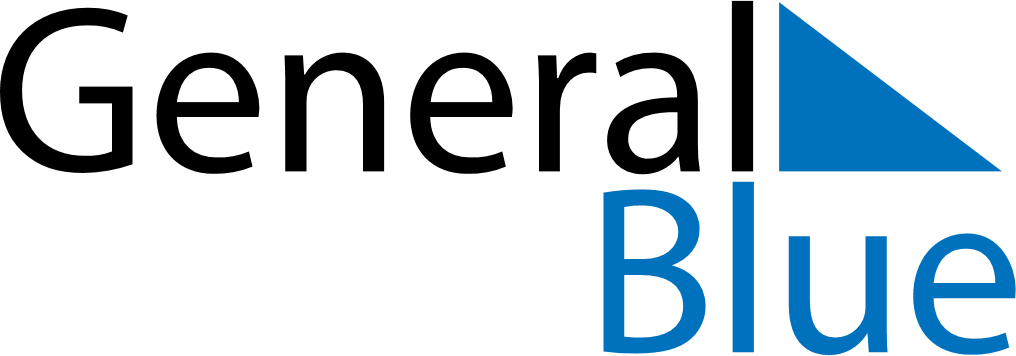 November 2022November 2022November 2022November 2022November 2022November 2022SwedenSwedenSwedenSwedenSwedenSwedenMondayTuesdayWednesdayThursdayFridaySaturdaySunday123456HalloweenAll Saints’ DayGustav-Adolf-dagen78910111213Mårtensgås1415161718192021222324252627282930NOTES